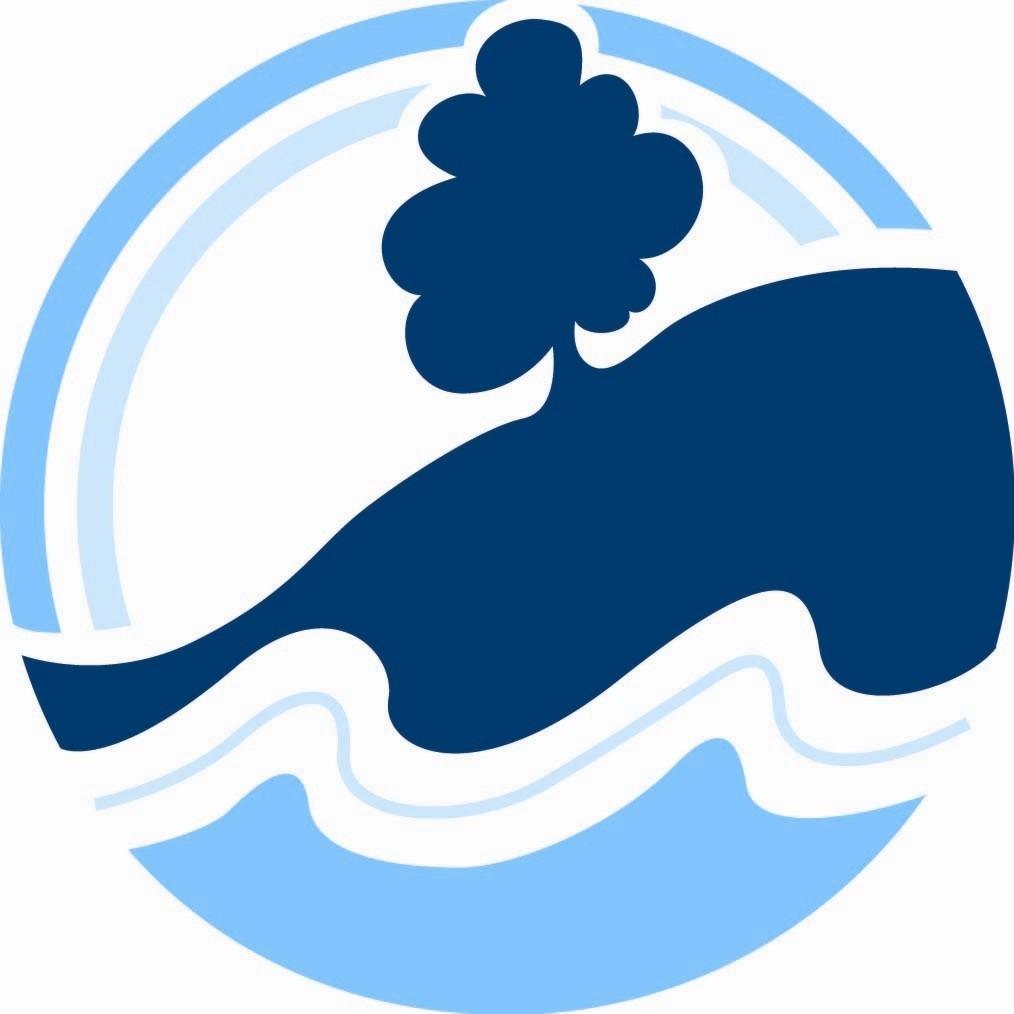 Kunyung Primary SchoolCanteen PolicyPurpose:The school canteen has an important educational and socio-cultural role.  The purpose of the canteen is to:Provide a wide variety of nutritious food and drink choices at reasonable prices.Promote healthy eating habits.Encourage courtesy and consideration among all personnel using canteen facilities.Function as an efficient business enterprise.Guidelines:The Canteen Manager will operate the canteen as recommended by the ‘Healthy Lifestyle Working Party’.  The Manager will hold a current Food Handling certificate and will be responsible for:Offering a nutritional lunch service 3 days per week and healthy snacks at recess 3 days per week.Providing foods consistent with the Dietary Guidelines for Children and Adolescents in Australia and the Department of Education & Training’s School Canteens and Other School Food Services Policy.Offering a wide range of foods that takes into consideration Australia’s multicultural society.Providing a summer menu theme in terms 1 and 4, and a winter menu theme in terms 2 and 3.Promoting healthy food through special activities, such as theme days.Complying with the current food safety and hygiene regulations.Complying with the current Occupational Health and Safety (OH&S) regulations:Advising canteen staff and volunteers of evacuation procedures in case of fire or other emergency.Requiring canteen staff and volunteers to wear closed-in footwear.Coordinating volunteers to assist with the operation of the canteen. Providing volunteers with orientation training, and supporting them in their work.Conducting a stocktake at least once per year.Reporting any canteen equipment faults or maintenance issues to the Principal.Participating as a member of the ‘Healthy Lifestyle Working Party’. This group will meet at least once per term.While it is important for the canteen to be managed as an efficient business, it must be recognised that the main purpose of the canteen is to provide a healthy food service to the school community.  Any initial decrease in income as a result of changing to a healthier food service should be recognised and supported by the ‘Healthy Lifestyle Working Party’ and School Council.  Excess income made by the canteen will be invested into further improving the canteen’s capacity to provide healthy foods.Evaluation:This policy will be reviewed by the ‘Healthy Lifestyle Working Party’ in accordance with the school’s Policy Development and Review Policy. The effectiveness of this policy and the canteen menu will be evaluated through a variety of measures including:Feedback from staff and the school community in general.Student and Parent surveys.Monitoring the school community’s use of the canteen through frequency of purchases.Ratified by School Council (date):		                19th April 2016
Year for Review                                                           April 2018    